2019-20 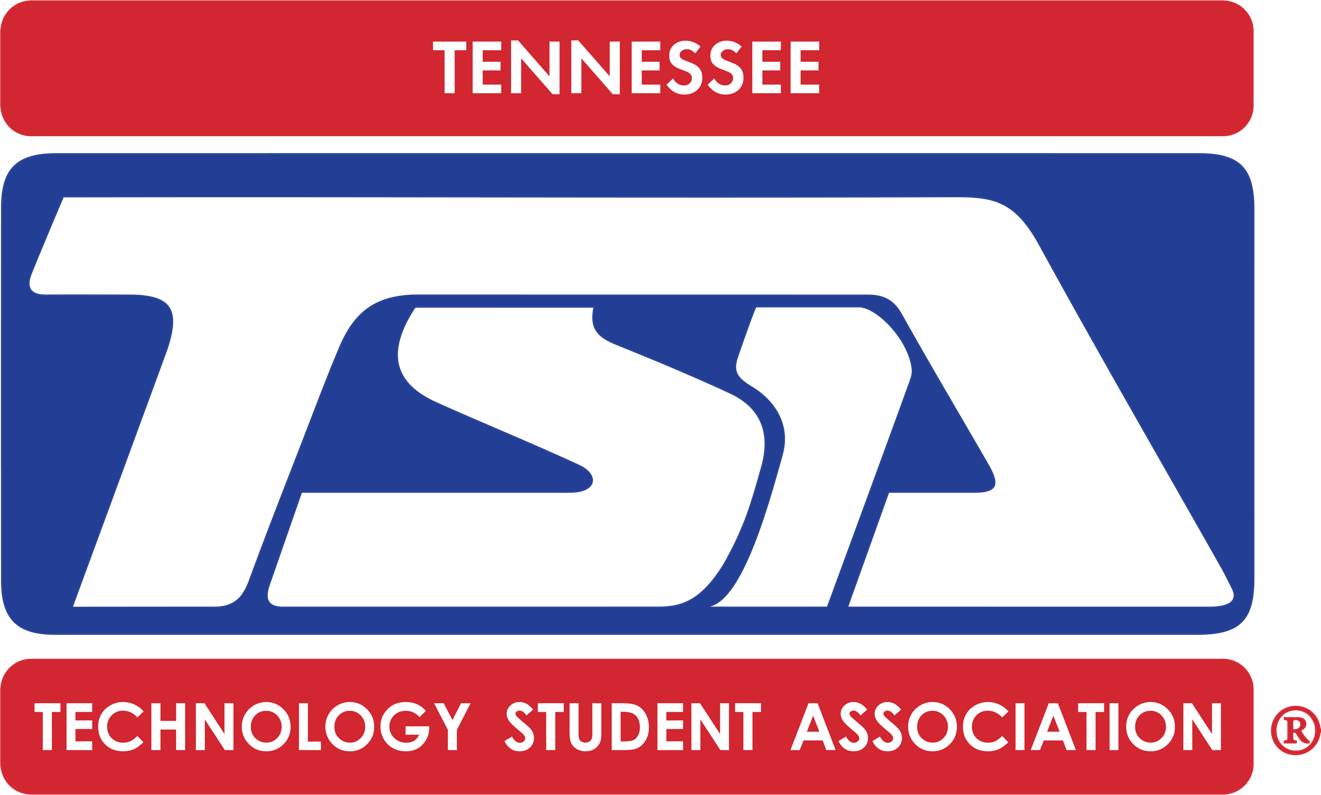 Competitive Events Offered and Number of Entries per Chapter *If the VEX state contest team count exceeds the maximum capacity for our facility space, the TSA state advisor will notify the chapter advisors, and entries will be reduced to two teams per chapter. **The regional structural contests for both middle and high school will only complete the qualification and stress testing. Students will NOT build a second bridge onsite at regionals due to time constraints. *If the VEX state contest team count exceeds the maximum capacity for our facility space, the TSA state advisor will notify the chapter advisors, and entries will be reduced to two teams per chapter. **The regional structural contests for both middle and high school will only complete the qualification and stress testing. Students will NOT build a second bridge onsite at regionals due to time constraints MIDDLE SCHOOL EVENTSCompetitive Event Regional Conference State Conference Biotechnology - 1 Team CAD Foundations - 2 Individuals Career Prep 3 Individuals 1 Individual Challenging Technology Issues 3 Teams 1 Team Chapter Team 2 Teams1 Team Children’s Stories 2 Teams 1 Team Coding - 1 Team Community Service Video - 1 Individual or Team Construction Challenge - 1 Team Digital Photography - 1 Individual Dragster -2 Individuals Electrical Applications - 2 Individuals Essays on Technology - 1 Individual Flight - 2 Individuals Forensic Technology 2 Teams 1 Team Inventions and Innovations - 1 Team Junior Solar Sprint - - Leadership Strategies 2 Teams 1 Team Mass Production - 1 Team Mechanical Engineering - 1 Team Medical Technology 2 Teams 1 Team Microcontroller Design - 1 Team Off the Grid - 1 Team Prepared Speech 2 Individuals 1 Individual Problem Solving 2 Teams 1 Team Promotional Marketing - 2 Individuals STEM Animation - 1 Team Structural Engineering 3 Teams** 1 Team System Control Technology - 1 Team Tech Bowl 3 Teams 1 Team Technical Design - 1 Team VEX Robotics (IQ and/or VRC) - 3 Teams* Video Game Design - 1 Team Website Design - 1 Team Fundamentals of Information Technology-2 IndividualsCybersecurity -2 IndividualsData Science and Analytics-2 TeamsHIGH SCHOOL EVENTS HIGH SCHOOL EVENTS HIGH SCHOOL EVENTS Competitive Event Regional Conference State Conference 3D Animation - 1 Team Animatronics - 1 Team Architectural Design - 1 Individual or Team Biotechnology Design -1 Team Board Game Design 3 Teams 1 Team Chapter Team 2 Teams1 Team Children’s Stories 3 Individuals or Teams 1 Individual or Team Coding - 1 Individual or Team CAD, Architecture - 1 Individual CAD, Engineering - 1 Individual Computer Integrated Manufacturing (CIM) - 1 Team Debating Technological Issues 3 Teams 1 Team Digital Video Production - 1 Team Dragster Design - 2 Individuals Engineering Design 3 Teams1 Team Essays on Technology - 1 Individual Extemporaneous Speech 2 Individuals 1 Individual Fashion Design and Technology - 1 Team Flight Endurance - 2 Individuals Forensic Science 2 Teams 1 Team Future Technology Teacher 2 Individuals2 Individuals Music Production - 1 Team On Demand Video - 1 Team Photographic Technology - 1 Individual Prepared Presentation 2 Individuals 1 Individual Promotional Design - 2 Individuals Scientific Visualization (SciVis) - 1 Team Software Development - 1 Team Structural Design and Engineering 3 Teams** 1 Team System Control Technology - 1 Team Technology Bowl 3 Teams 1 Team Technology Problem Solving 2 Teams 1 Team Transportation Modeling - 1 Individual VEX Robotics (VRC) - 3 Teams* Video Game Design - 1 Team Webmaster - 1 Team Cybersecurity--IT Fundamentals--